NC문화재단 『프로젝토리』 크루 지원서인적사항학력사항 *재학 중인 학력사항을 포함한 최종 학력만 기재하여 주세요. 관련 활동 및 경험 *크루 활동과 연관성이 있다고 생각하는 팀 또는 개인 프로젝트를 최근 순으로 적어주세요.*필요 시, 행을 추가하여 기재하여 주세요.활용 가능 프로그램 및 기술 *기본 오피스 프로그램(WORD, EXCEL, PPT) 제외*필요 시, 행을 추가하여 기재하여 주세요.자기소개 *각 문항별로 문자 수 300자(공백 제외) 이하로 작성해 주세요.근무일정 확인사항 *본문 아래에 확인 여부를 체크해주세요.위 내용을 확인하였으며, 상기 내용과 같이 근무가 가능합니다.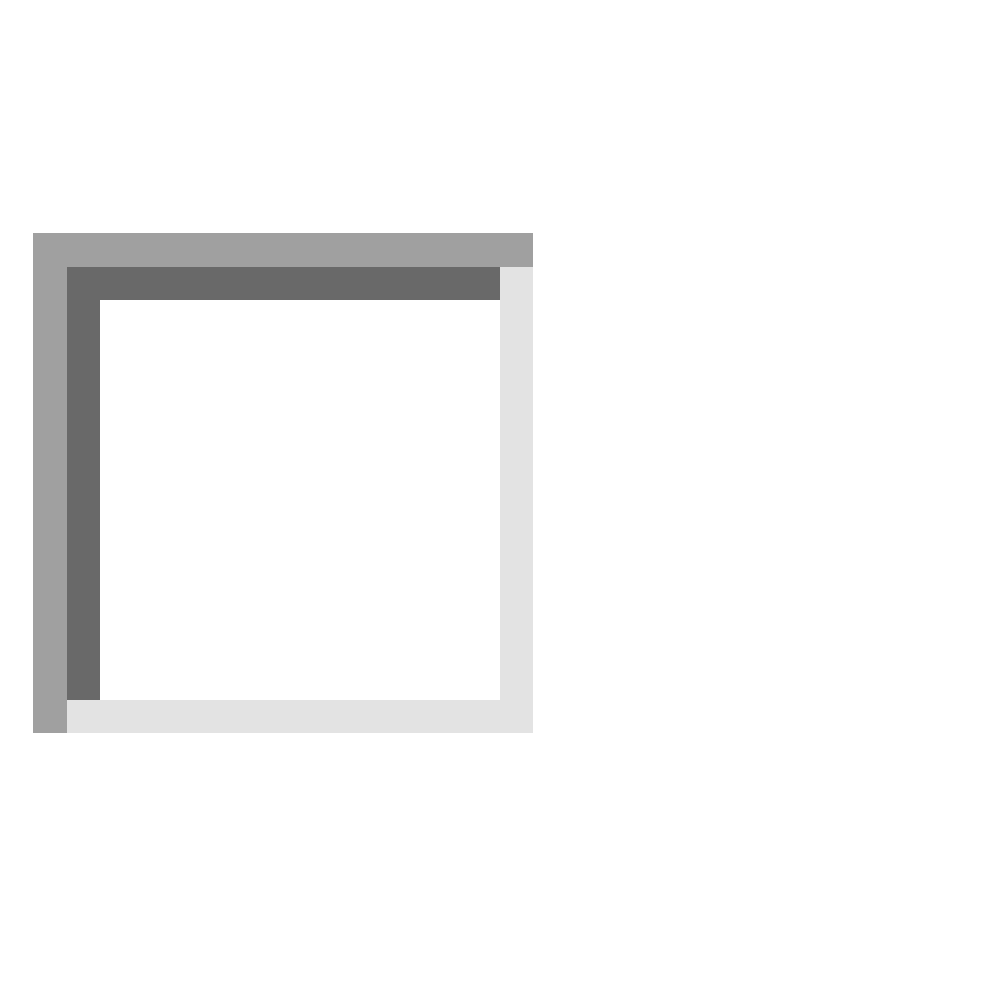 개인정보 수집 및 이용 동의서 *본문 아래에 동의 여부를 체크해주세요.성명생년월일YYYY-MM-DD이메일휴대폰지원유형신규 지원 / 재지원 중 택 1지원경로채용사이트(사이트명 기재)/교내게시판/지인소개 등학교명 및 소재지 전공학위졸업 구분OO고등학교/대학교(서울)재학/휴학/수료/졸업기간활동 내용담당역할소속기관 및 단체명(예: 7일, 3개월)(예: 목재서랍 만들기, 독립출판 프로젝트, 00 전시기획 참여)(예: 촬영, 디자인)프로그램 및 기술활용 수준 (상,중,하)비고ADOBE ILLUSTRATOR중포스터 및 팜플렛 등 제작 경험 有목공중가구 목공반 6개월 수강 중1 프로젝토리 크루 모집에 관심을 가지게 된 계기와 지원동기에 대해서 알려주세요.2현재 관심을 가지고 꾸준히 도전하고 있거나, 또는 전문적으로 탐구하고 시도하고 있는 분야가 있다면 소개해 주세요.3본인은 프로젝토리에서 활동하는 멤버들과 어떤 작업을 하고 어떠한 대화를 나누게 될까요? 머릿속에 그려지는 크루가 된 본인의 모습에 대해 이야기해주세요.프로젝토리 크루 근무기간 동안 풀타임 근무가 가능합니다.프로젝토리 크루 근무기간 동안 평일 3일 주말 2일 근무가 가능합니다.프로젝토리 크루 사전교육 일정에 전일 참석 가능합니다.NC문화재단 ‘프로젝토리’ 크루 지원에 필요한 개인정보 수집∙이용을 위하여 『개인정보 보호법』 제15조, 제22조에 따라 귀하의 동의를 받고자 합니다.■ 개인정보 수집 및 이용 동의개인정보의 수집 및 이용 목적: 회사 ‘프로젝토리’ 크루 지원을 위한 서류전형, 면접 전형의 기초자료수집하는 개인정보의 항목필수정보: 이름, 생년월일, 이메일 주소, 휴대폰번호선택정보: 학력사항, 관련 활동 및 경험, 기술개인정보의 보유 및 이용 기간: 프로젝토리 크루 지원 전형기간 만료 후 최대 2년 
(단, 지원자께서 개인정보의 삭제를 요청하시는 경우 지체없이 이를 삭제합니다.)귀하는 개인정보 수집 및 이용에 동의하지 않으실 수 있으며, 동의 거부 시에는 크루 지원을 신청하실 수 없습니다.※ 위와 같은 개인정보를 수집 및 이용하는 데 동의하십니까?              동의함    동의하지 않음개인정보 처리에 관한 자세한 사항은 재단법인 엔씨문화재단 홈페이지(https://www.ncfoundation.or.kr) 공개하고 있는
“개인정보 처리방침”을 참고하시기 바랍니다.2022년          월        일     작성자:      